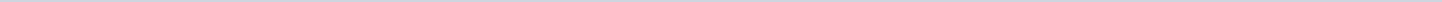 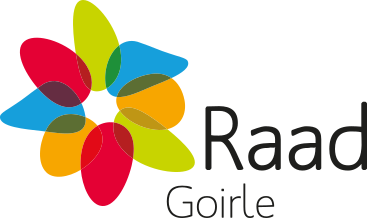 Gemeente GoirleAangemaakt op:Gemeente Goirle29-03-2024 02:29Schriftelijke vragen1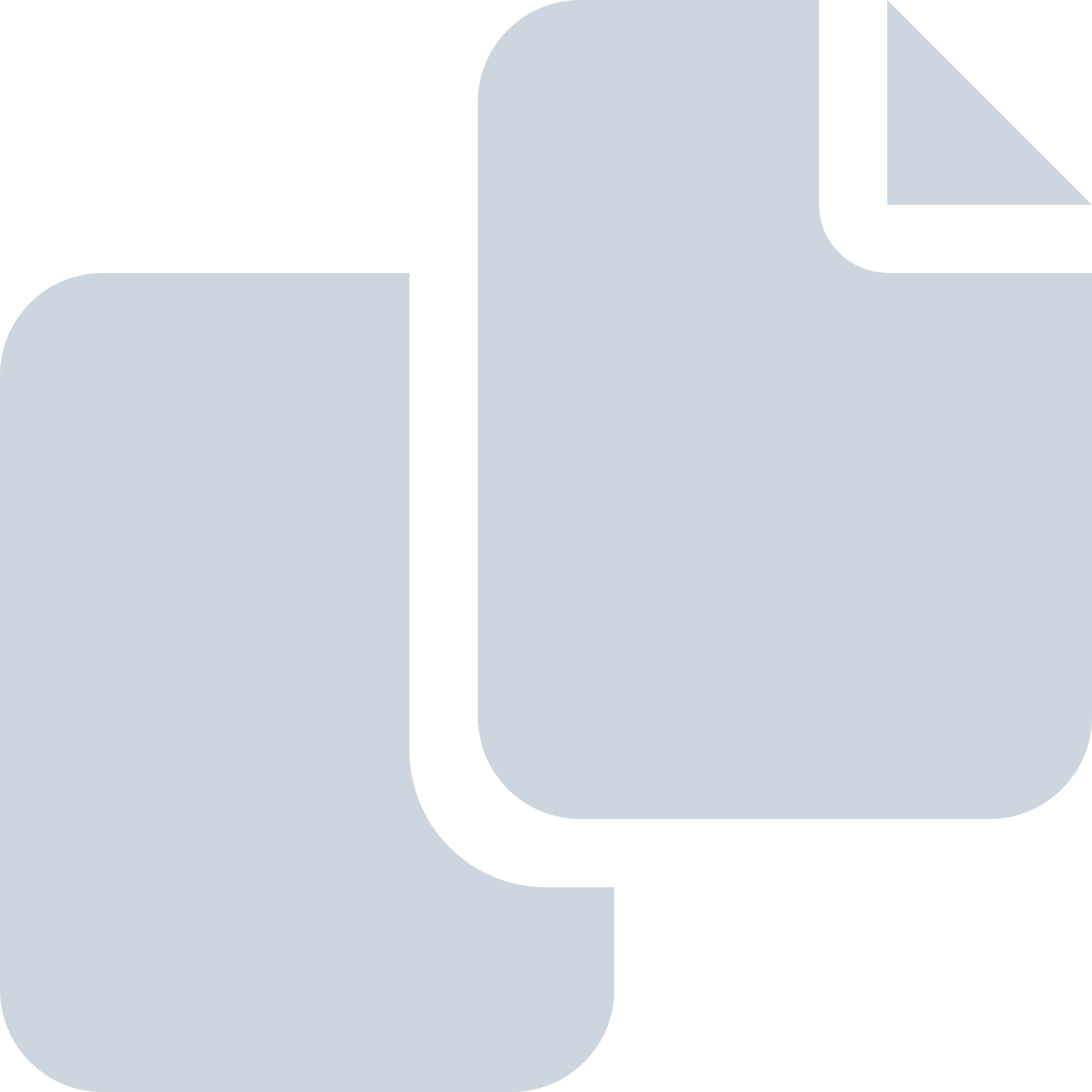 Periode: mei 2017#Naam van documentPub. datumInfo1.Schriftelijke vragen CDA over verkeersveiligheid18-05-2017PDF,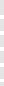 357,38 KB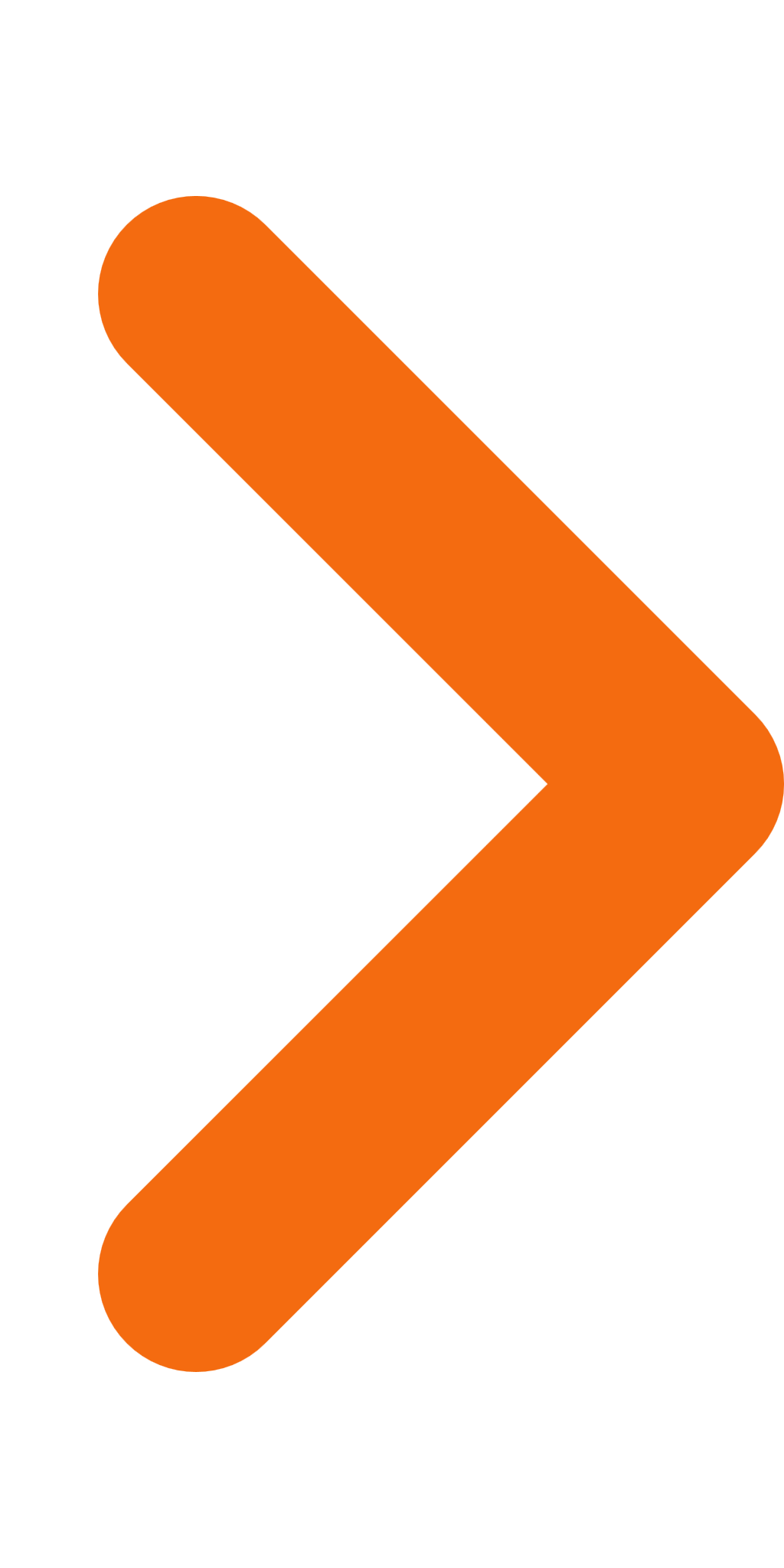 